WNIOSEK PRACODAWCY O POMOC W DOBORZE KANDYDATÓW 
DO PRACY LUB INDYWIDUALNYM ROZWOJU ZAWODOWYM…………………………………………….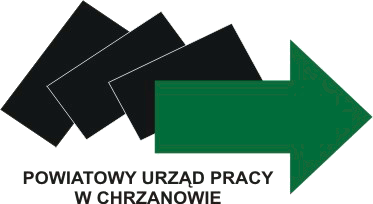 Pieczęć podpis pracodawcyImię i nazwiskoNazwa pracodawcyAdresNumer telefonue-mailAdres strony internetowejImię i nazwisko osoby do kontaktuNIPZakres oczekiwanej pomocy (proszę zaznaczyć krzyżykiem przy wybranej formie)Pomoc w doborze kandydatów do pracy: Oczekiwania: (proszę podkreślić  i uzupełnić wybraną formę)pomoc w określeniu wymagań na stanowisko: ……………………..pomoc w doborze kandydatówpomoc w przygotowaniu rozmowy kwalifikacyjnejpomoc w przeprowadzeniu rozmowy kwalifikacyjnej inne:…………………………………………………………………………….
…………………………………………………………………………………..Pomoc w indywidualnym rozwoju pracownika
W przypadku zaznaczenia tego punktu proszę dołączyć do wniosku listę osób, którym pomoc ta ma być świadczona. Lista powinna zawierać imię, nazwisko oraz pesel osoby , która będzie korzystała ze wsparcia,, a w przypadku cudzoziemca dokument stwierdzający tożsamośćZakres oczekiwanej pomocy (proszę zaznaczyć krzyżykiem przy wybranej formie)Pomoc w doborze kandydatów do pracy: Oczekiwania: (proszę podkreślić  i uzupełnić wybraną formę)pomoc w określeniu wymagań na stanowisko: ……………………..pomoc w doborze kandydatówpomoc w przygotowaniu rozmowy kwalifikacyjnejpomoc w przeprowadzeniu rozmowy kwalifikacyjnej inne:…………………………………………………………………………….
…………………………………………………………………………………..Pomoc w indywidualnym rozwoju pracownika
W przypadku zaznaczenia tego punktu proszę dołączyć do wniosku listę osób, którym pomoc ta ma być świadczona. Lista powinna zawierać imię, nazwisko oraz pesel osoby , która będzie korzystała ze wsparcia,, a w przypadku cudzoziemca dokument stwierdzający tożsamość